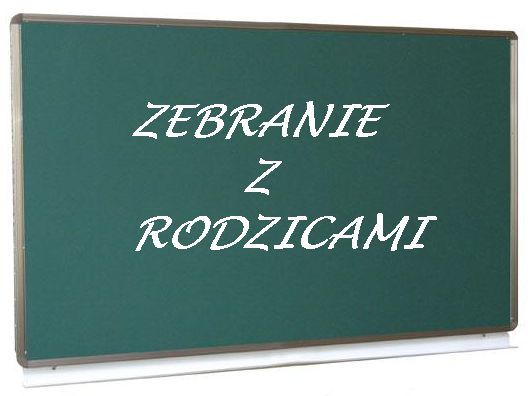 Porządek spotkań wychowawców z rodzicami w klasach20 maja 2016Zebranie ogólne – 17.00 – hala sportowaPorządek spotkań wychowawców z rodzicami w klasach20 maja 2016Zebranie ogólne – 17.00 – hala sportowaPorządek spotkań wychowawców z rodzicami w klasach20 maja 2016Zebranie ogólne – 17.00 – hala sportowaPorządek spotkań wychowawców z rodzicami w klasach20 maja 2016Zebranie ogólne – 17.00 – hala sportowaPorządek spotkań wychowawców z rodzicami w klasach20 maja 2016Zebranie ogólne – 17.00 – hala sportowaPorządek spotkań wychowawców z rodzicami w klasach20 maja 2016Zebranie ogólne – 17.00 – hala sportowaGIMNAZJUMGIMNAZJUMGIMNAZJUMGIMNAZJUM1Ia i bI. Rogala  /17.30/122IIA. Mularzuk  (16.15)103IIIaA. Mularzuk  /17.30/104IIIbM. Walerczuk  /17.30/11